Commodore 64 PETSCII codesNotes:Codes $00-$1F and $80-$9F are control codes. Printing them will cause a change in screen layout or behavior, not an actual character displayed.Codes $60-$7F and $E0-$FE are not used. Although you can print them, these are, actually, copies of codes $C0-$DF and $A0-$BE.Code $FF is the BASIC token of the π (pi) symbol. It is converted internally to code $DE when printed and, vice versa, code $DE is converted to $FF when fetched from the screen. However, when reading the keyboard buffer, you will find code $DE for Shift-↑ (up arrow) as no conversion takes place there yet.PETSCII code
(dec, hex)PETSCII code
(dec, hex)Character
(up/gfx, lo/up)PETSCII code
(dec, hex)PETSCII code
(dec, hex)Character
(up/gfx, lo/up)Character
(up/gfx, lo/up)PETSCII code
(dec, hex)PETSCII code
(dec, hex)Character
(up/gfx, lo/up)Character
(up/gfx, lo/up)PETSCII code
(dec, hex)PETSCII code
(dec, hex)Character
(up/gfx, lo/up)Character
(up/gfx, lo/up)0$0064$40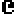 128$80192$C0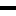 1$0165$41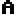 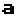 129$81orangeorange193$C1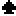 2$0266$42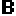 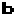 130$82194$C2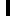 3$03Stop67$43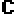 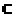 131$83RunRun195$C34$0468$44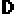 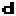 132$84196$C4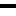 5$05white69$45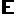 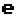 133$85F1F1197$C5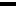 6$0670$46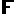 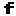 134$86F3F3198$C6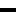 7$0771$47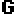 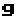 135$87F5F5199$C7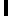 8$08disable C=-Shift72$48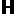 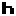 136$88F7F7200$C8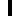 9$0973$49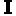 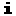 137$89F2F2201$C9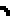 10$0A74$4A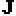 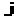 138$8AF4F4202$CA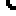 11$0B75$4B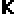 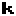 139$8BF6F6203$CB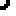 12$0C76$4C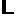 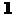 140$8CF8F8204$CC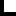 13$0DReturn77$4D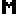 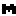 141$8DShift-ReturnShift-Return205$CD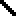 14$0Elo/up charset78$4E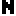 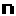 142$8Eup/gfx charsetup/gfx charset206$CE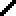 15$0F79$4F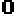 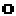 143$8F207$CF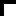 16$1080$50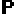 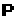 144$90blackblack208$D0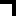 17$11cursor down81$51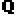 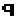 145$91cursor upcursor up209$D1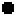 18$12reverse on82$52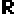 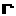 146$92reverse offreverse off210$D2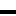 19$13Home83$53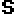 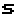 147$93ClearClear211$D3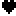 20$14Delete84$54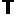 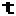 148$94InsertInsert212$D4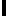 21$1585$55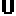 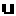 149$95brownbrown213$D5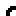 22$1686$56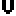 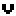 150$96pinkpink214$D6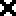 23$1787$57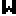 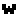 151$97dark greydark grey215$D7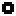 24$1888$58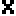 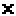 152$98greygrey216$D8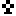 25$1989$59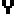 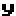 153$99light greenlight green217$D9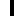 26$1A90$5A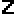 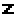 154$9Alight bluelight blue218$DA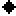 27$1B91$5B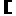 155$9Blight greylight grey219$DB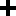 28$1Cred92$5C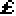 156$9Cpurplepurple220$DC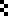 29$1Dcursor right93$5D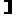 157$9Dcursor leftcursor left221$DD30$1Egreen94$5E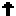 158$9Eyellowyellow222$DE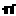 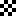 31$1Fblue95$5F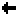 159$9Fcyancyan223$DF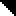 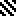 32$20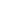 96$60160$A0224$E033$21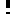 97$61161$A1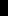 225$E134$22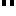 98$62162$A2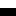 226$E235$23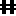 99$63163$A3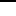 227$E336$24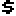 100$64164$A4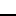 228$E437$25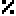 101$65165$A5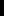 229$E538$26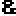 102$66166$A6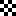 230$E639$27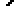 103$67167$A7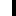 231$E740$28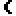 104$68168$A8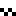 232$E841$29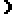 105$69169$A9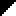 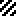 233$E942$2A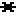 106$6A170$AA234$EA43$2B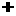 107$6B171$AB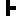 235$EB44$2C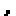 108$6C172$AC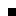 236$EC45$2D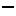 109$6D173$AD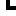 237$ED46$2E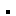 110$6E174$AE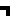 238$EE47$2F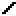 111$6F175$AF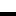 239$EF48$30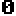 112$70176$B0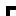 240$F049$31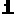 113$71177$B1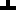 241$F150$32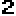 114$72178$B2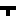 242$F251$33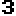 115$73179$B3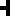 243$F352$34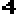 116$74180$B4244$F453$35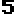 117$75181$B5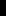 245$F554$36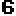 118$76182$B6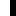 246$F655$37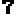 119$77183$B7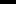 247$F756$38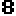 120$78184$B8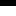 248$F857$39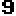 121$79185$B9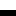 249$F958$3A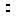 122$7A186$BA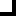 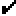 250$FA59$3B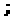 123$7B187$BB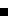 251$FB60$3C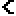 124$7C188$BC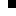 252$FC61$3D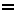 125$7D189$BD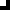 253$FD62$3E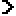 126$7E190$BE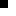 254$FE63$3F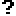 127$7F191$BF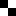 255$FF